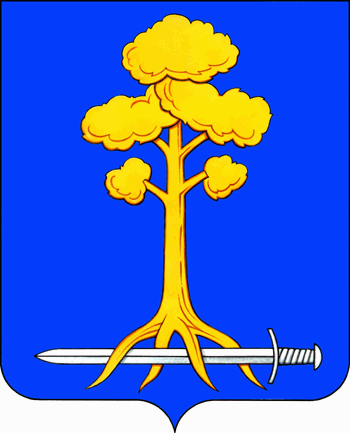 МУНИЦИПАЛЬНОЕ ОБРАЗОВАНИЕСЕРТОЛОВОВСЕВОЛОЖСКОГО МУНИЦИПАЛЬНОГО РАЙОНАЛЕНИНГРАДСКОЙ ОБЛАСТИАДМИНИСТРАЦИЯП О С Т А Н О В Л Е Н И Е_________________ 						                                     №____г. СертоловоО внесении изменений вмуниципальную программу МО Сертолово  «Развитие физической культуры и спорта в МО Сертолово» на 2020-2024 годыВ соответствии с Федеральным законом от 06.10. .  № 131-ФЗ  «Об общих принципах организации местного самоуправления в Российской Федерации», Федеральным законом от 04.12.2007 №329-ФЗ «О физической культуре и спорте в Российской Федерации», областным законом от 30.12.2009 №118-оз «О физической культуре и спорте в Ленинградской области», на основании Устава МО Сертолово, Положения об администрации МО Сертолово, Решения совета депутатов от 22.02.2011 №2 «Об утверждении Положения «Об обеспечении условий для развития физической культуры и спорта, организации проведения официальных физкультурно-оздоровительных и спортивных мероприятий на территории муниципального образования Сертолово Ленинградской области», постановления администрации МО Сертолово от 22.10.2013 г. № 425 «Об утверждении Порядка разработки, формирования и реализации муниципальных программ в муниципальном образовании Сертолово Всеволожского муниципального района Ленинградской области», протокола заседания комиссии по рассмотрению и реализации муниципальных программ МО Сертолово от «___»___.2020 г.  №__, в целях развития физической культуры и массового спорта на территории МО Сертолово, администрация МО СертоловоПОСТАНОВЛЯЕТ:1. Внести в муниципальную программу МО Сертолово «Развитие физической культуры и спорта в МО Сертолово» на 2020-2024 годы  (далее - Программа), утвержденную постановлением администрации МО Сертолово от 23.10.2019 №902 (в редакции от 28.12.2019 г. №1194, от 05.03.2020 г. №174, от 28.05.2020 г. №466, от 29.09.2020 г. №846),  следующие изменения: 1.1. В паспорте Программы позицию «Объем финансовых ресурсов, запланированных по программе, источники финансирования программы» изложить в новой редакции: «Объем финансовых средств на реализацию Программы составляет 138734,5 тыс. рублей, в том числе по годам:2020 год – 7566,4  тыс. рублей,2021 год – 53070,9 тыс. рублей2022 год – 65179,5 тыс. рублей;2023 год – 6407,1 тыс. рублей;2024 год – 6510,6 тыс. рублей.По источникам финансирования Программы:- бюджет МО Сертолово составляет 39154,3 тыс. руб., в том числе по годам:2020 год – 4976,3  тыс. рублей,2021 год – 8294,8 тыс. рублей2022 год – 12965,5 тыс. рублей;2023 год – 6407,1 тыс. рублей;2024 год – 6510,6 тыс. рублей.- областной бюджет Ленинградской области составляет 34596,8 тыс. руб., в том числе по годам:2020 год – 2590,1тыс. руб.;2021 год  - 14776,1 тыс. руб.;2022  год – 17230,6 тыс. руб.;- федеральный бюджет Российской Федерации составляет 64983,4 тыс. руб., в том числе по годам:2021 год – 30000,0 тыс. руб.;2022 год – 34983,4 тыс. руб.».       1.2. В содержательной части Программы раздел 4  «Ресурсное обеспечение Программы»  изложить в следующей редакции:«4. Ресурсное обеспечение ПрограммыСрок реализации Программы – 2020-2024 годы.Объем финансовых средств на реализацию Программы составляет 138734,5 тыс. рублей, в том числе по годам:2020 год – 7566,4  тыс. рублей,2021 год – 53070,9 тыс. рублей2022 год – 65179,5 тыс. рублей;2023 год – 6407,1 тыс. рублей;2024 год – 6510,6 тыс. рублей.По источникам финансирования Программы:- бюджет МО Сертолово составляет 39154,3 тыс. руб., в том числе по годам:2020 год – 4976,3  тыс. рублей,2021 год – 8294,8 тыс. рублей2022 год – 12965,5 тыс. рублей;2023 год – 6407,1 тыс. рублей;2024 год – 6510,6 тыс. рублей.- областной бюджет Ленинградской области составляет 34596,8 тыс. руб., в том числе по годам:2020 год – 2590,1тыс. руб.;2021 год  - 14776,1 тыс. руб.;2022  год – 17230,6 тыс. руб.;- федеральный бюджет Российской Федерации составляет 64983,4 тыс. руб., в том числе по годам:2021 год – 30000,0 тыс. руб.;2022 год – 34983,4 тыс. руб.          Объем  финансовых ресурсов Программы определен методом сопоставимых рыночных цен (анализ на основе изучения рынка) и в соответствии с нормативами установленными постановлением администрации МО Сертолово от 14.06.2013 №220 (в последней редакции от 25.10.2016 № 481).В ходе реализации Программы мероприятия, объемы и источники финансирования Программы могут уточняться представителем заказчика  Программы в соответствии с действующим законодательством.».          2.  Перечень мероприятий по реализации  муниципальной программы МО Сертолово  «Развитие физической культуры и спорта в МО Сертолово» на 2020-2024 годы изложить в редакции согласно приложению № 1 к настоящему постановлению. 3.  Приложение № 1 к Программе «Перечень планируемых результатов реализации муниципальной программы МО Сертолово «Развитие физической культуры и спорта в МО Сертолово» на 2020-2024 годы» изложить в редакции согласно приложению  №2 к настоящему постановлению.          4. Настоящее постановление вступает в силу после его официального опубликования (обнародования) в газете «Петербургский рубеж» и на официальном сайте администрации МО Сертолово (http://mosertolovo.ru/)».5. Контроль за исполнением настоящего постановления возложить на начальника отдела местного самоуправления Миллер Е.Г.        Глава администрации 						        Ю.А. Ходько                                                             Приложение №2 к постановлению администрации МО Сертолово от «___».___.2020 г. №____Приложение №1 к ПрограммеПЕРЕЧЕНЬ ПЛАНИРУЕМЫХ РЕЗУЛЬТАТОВ РЕАЛИЗАЦИИ МУНИЦИПАЛЬНОЙ ПРОГРАММЫМО Сертолово «Развитие физической культуры и спорта в МО Сертолово» на 2020-2024 годыРуководитель программы:Начальник отдела местного самоуправления 					                                        Е.Г. МиллерПриложение №3 к постановлению администрации МО Сертолово от «___».___.2020 г.№___Приложение №2 к ПрограммеАДРЕСНЫЙ ПЕРЕЧЕНЬ ОБЪЕКТОВКАПИТАЛЬНЫХ ВЛОЖЕНИЙ МУНИЦИПАЛЬНОЙ ПРОГРАММЫМО Сертолово «Развитие физической культуры и спорта в МО Сертолово» на 2020-2024 годы 	(тыс. рублей)Руководитель программы:Начальник отдела местного самоуправления 						                   Е.Г.МиллерИсп. Буравская И.Н.(812)593-38-56, доб.211Приложение №1к постановлению администрации МО Сертолово от «___».____.2020 г. №____Приложение №1к постановлению администрации МО Сертолово от «___».____.2020 г. №____Приложение №1к постановлению администрации МО Сертолово от «___».____.2020 г. №____Приложение №1к постановлению администрации МО Сертолово от «___».____.2020 г. №____Приложение №1к постановлению администрации МО Сертолово от «___».____.2020 г. №____Приложение №1к постановлению администрации МО Сертолово от «___».____.2020 г. №____Приложение №1к постановлению администрации МО Сертолово от «___».____.2020 г. №____Приложение №1к постановлению администрации МО Сертолово от «___».____.2020 г. №____Приложение №1к постановлению администрации МО Сертолово от «___».____.2020 г. №____Приложение №1к постановлению администрации МО Сертолово от «___».____.2020 г. №____Приложение №1к постановлению администрации МО Сертолово от «___».____.2020 г. №____ПЕРЕЧЕНЬПЕРЕЧЕНЬПЕРЕЧЕНЬПЕРЕЧЕНЬПЕРЕЧЕНЬПЕРЕЧЕНЬПЕРЕЧЕНЬПЕРЕЧЕНЬПЕРЕЧЕНЬПЕРЕЧЕНЬПЕРЕЧЕНЬПЕРЕЧЕНЬПЕРЕЧЕНЬПЕРЕЧЕНЬПЕРЕЧЕНЬПЕРЕЧЕНЬПЕРЕЧЕНЬПЕРЕЧЕНЬПЕРЕЧЕНЬПЕРЕЧЕНЬПЕРЕЧЕНЬПЕРЕЧЕНЬПЕРЕЧЕНЬПЕРЕЧЕНЬПЕРЕЧЕНЬПЕРЕЧЕНЬПЕРЕЧЕНЬПЕРЕЧЕНЬПЕРЕЧЕНЬПЕРЕЧЕНЬПЕРЕЧЕНЬПЕРЕЧЕНЬПЕРЕЧЕНЬПЕРЕЧЕНЬПЕРЕЧЕНЬПЕРЕЧЕНЬПЕРЕЧЕНЬПЕРЕЧЕНЬПЕРЕЧЕНЬМЕРОПРИЯТИЙ ПО РЕАЛИЗАЦИИ МУНИЦИПАЛЬНОЙ ПРОГРАММЫ  МЕРОПРИЯТИЙ ПО РЕАЛИЗАЦИИ МУНИЦИПАЛЬНОЙ ПРОГРАММЫ  МЕРОПРИЯТИЙ ПО РЕАЛИЗАЦИИ МУНИЦИПАЛЬНОЙ ПРОГРАММЫ  МЕРОПРИЯТИЙ ПО РЕАЛИЗАЦИИ МУНИЦИПАЛЬНОЙ ПРОГРАММЫ  МЕРОПРИЯТИЙ ПО РЕАЛИЗАЦИИ МУНИЦИПАЛЬНОЙ ПРОГРАММЫ  МЕРОПРИЯТИЙ ПО РЕАЛИЗАЦИИ МУНИЦИПАЛЬНОЙ ПРОГРАММЫ  МЕРОПРИЯТИЙ ПО РЕАЛИЗАЦИИ МУНИЦИПАЛЬНОЙ ПРОГРАММЫ  МЕРОПРИЯТИЙ ПО РЕАЛИЗАЦИИ МУНИЦИПАЛЬНОЙ ПРОГРАММЫ  МЕРОПРИЯТИЙ ПО РЕАЛИЗАЦИИ МУНИЦИПАЛЬНОЙ ПРОГРАММЫ  МЕРОПРИЯТИЙ ПО РЕАЛИЗАЦИИ МУНИЦИПАЛЬНОЙ ПРОГРАММЫ  МЕРОПРИЯТИЙ ПО РЕАЛИЗАЦИИ МУНИЦИПАЛЬНОЙ ПРОГРАММЫ  МЕРОПРИЯТИЙ ПО РЕАЛИЗАЦИИ МУНИЦИПАЛЬНОЙ ПРОГРАММЫ  МЕРОПРИЯТИЙ ПО РЕАЛИЗАЦИИ МУНИЦИПАЛЬНОЙ ПРОГРАММЫ  МЕРОПРИЯТИЙ ПО РЕАЛИЗАЦИИ МУНИЦИПАЛЬНОЙ ПРОГРАММЫ  МЕРОПРИЯТИЙ ПО РЕАЛИЗАЦИИ МУНИЦИПАЛЬНОЙ ПРОГРАММЫ  МЕРОПРИЯТИЙ ПО РЕАЛИЗАЦИИ МУНИЦИПАЛЬНОЙ ПРОГРАММЫ  МЕРОПРИЯТИЙ ПО РЕАЛИЗАЦИИ МУНИЦИПАЛЬНОЙ ПРОГРАММЫ  МЕРОПРИЯТИЙ ПО РЕАЛИЗАЦИИ МУНИЦИПАЛЬНОЙ ПРОГРАММЫ  МЕРОПРИЯТИЙ ПО РЕАЛИЗАЦИИ МУНИЦИПАЛЬНОЙ ПРОГРАММЫ  МЕРОПРИЯТИЙ ПО РЕАЛИЗАЦИИ МУНИЦИПАЛЬНОЙ ПРОГРАММЫ  МЕРОПРИЯТИЙ ПО РЕАЛИЗАЦИИ МУНИЦИПАЛЬНОЙ ПРОГРАММЫ  МЕРОПРИЯТИЙ ПО РЕАЛИЗАЦИИ МУНИЦИПАЛЬНОЙ ПРОГРАММЫ  МЕРОПРИЯТИЙ ПО РЕАЛИЗАЦИИ МУНИЦИПАЛЬНОЙ ПРОГРАММЫ  МЕРОПРИЯТИЙ ПО РЕАЛИЗАЦИИ МУНИЦИПАЛЬНОЙ ПРОГРАММЫ  МЕРОПРИЯТИЙ ПО РЕАЛИЗАЦИИ МУНИЦИПАЛЬНОЙ ПРОГРАММЫ  МЕРОПРИЯТИЙ ПО РЕАЛИЗАЦИИ МУНИЦИПАЛЬНОЙ ПРОГРАММЫ  МЕРОПРИЯТИЙ ПО РЕАЛИЗАЦИИ МУНИЦИПАЛЬНОЙ ПРОГРАММЫ  МЕРОПРИЯТИЙ ПО РЕАЛИЗАЦИИ МУНИЦИПАЛЬНОЙ ПРОГРАММЫ  МЕРОПРИЯТИЙ ПО РЕАЛИЗАЦИИ МУНИЦИПАЛЬНОЙ ПРОГРАММЫ  МЕРОПРИЯТИЙ ПО РЕАЛИЗАЦИИ МУНИЦИПАЛЬНОЙ ПРОГРАММЫ  МЕРОПРИЯТИЙ ПО РЕАЛИЗАЦИИ МУНИЦИПАЛЬНОЙ ПРОГРАММЫ  МЕРОПРИЯТИЙ ПО РЕАЛИЗАЦИИ МУНИЦИПАЛЬНОЙ ПРОГРАММЫ  МЕРОПРИЯТИЙ ПО РЕАЛИЗАЦИИ МУНИЦИПАЛЬНОЙ ПРОГРАММЫ  МЕРОПРИЯТИЙ ПО РЕАЛИЗАЦИИ МУНИЦИПАЛЬНОЙ ПРОГРАММЫ  МЕРОПРИЯТИЙ ПО РЕАЛИЗАЦИИ МУНИЦИПАЛЬНОЙ ПРОГРАММЫ  МЕРОПРИЯТИЙ ПО РЕАЛИЗАЦИИ МУНИЦИПАЛЬНОЙ ПРОГРАММЫ  МЕРОПРИЯТИЙ ПО РЕАЛИЗАЦИИ МУНИЦИПАЛЬНОЙ ПРОГРАММЫ  МЕРОПРИЯТИЙ ПО РЕАЛИЗАЦИИ МУНИЦИПАЛЬНОЙ ПРОГРАММЫ  МЕРОПРИЯТИЙ ПО РЕАЛИЗАЦИИ МУНИЦИПАЛЬНОЙ ПРОГРАММЫ  МО Сертолово «Развитие физической культуры и спорта в МО Сертолово» на 2020-2024 годыМО Сертолово «Развитие физической культуры и спорта в МО Сертолово» на 2020-2024 годыМО Сертолово «Развитие физической культуры и спорта в МО Сертолово» на 2020-2024 годыМО Сертолово «Развитие физической культуры и спорта в МО Сертолово» на 2020-2024 годыМО Сертолово «Развитие физической культуры и спорта в МО Сертолово» на 2020-2024 годыМО Сертолово «Развитие физической культуры и спорта в МО Сертолово» на 2020-2024 годыМО Сертолово «Развитие физической культуры и спорта в МО Сертолово» на 2020-2024 годыМО Сертолово «Развитие физической культуры и спорта в МО Сертолово» на 2020-2024 годыМО Сертолово «Развитие физической культуры и спорта в МО Сертолово» на 2020-2024 годыМО Сертолово «Развитие физической культуры и спорта в МО Сертолово» на 2020-2024 годыМО Сертолово «Развитие физической культуры и спорта в МО Сертолово» на 2020-2024 годыМО Сертолово «Развитие физической культуры и спорта в МО Сертолово» на 2020-2024 годыМО Сертолово «Развитие физической культуры и спорта в МО Сертолово» на 2020-2024 годыМО Сертолово «Развитие физической культуры и спорта в МО Сертолово» на 2020-2024 годыМО Сертолово «Развитие физической культуры и спорта в МО Сертолово» на 2020-2024 годыМО Сертолово «Развитие физической культуры и спорта в МО Сертолово» на 2020-2024 годыМО Сертолово «Развитие физической культуры и спорта в МО Сертолово» на 2020-2024 годыМО Сертолово «Развитие физической культуры и спорта в МО Сертолово» на 2020-2024 годыМО Сертолово «Развитие физической культуры и спорта в МО Сертолово» на 2020-2024 годыМО Сертолово «Развитие физической культуры и спорта в МО Сертолово» на 2020-2024 годыМО Сертолово «Развитие физической культуры и спорта в МО Сертолово» на 2020-2024 годыМО Сертолово «Развитие физической культуры и спорта в МО Сертолово» на 2020-2024 годыМО Сертолово «Развитие физической культуры и спорта в МО Сертолово» на 2020-2024 годыМО Сертолово «Развитие физической культуры и спорта в МО Сертолово» на 2020-2024 годыМО Сертолово «Развитие физической культуры и спорта в МО Сертолово» на 2020-2024 годыМО Сертолово «Развитие физической культуры и спорта в МО Сертолово» на 2020-2024 годыМО Сертолово «Развитие физической культуры и спорта в МО Сертолово» на 2020-2024 годыМО Сертолово «Развитие физической культуры и спорта в МО Сертолово» на 2020-2024 годыМО Сертолово «Развитие физической культуры и спорта в МО Сертолово» на 2020-2024 годыМО Сертолово «Развитие физической культуры и спорта в МО Сертолово» на 2020-2024 годыМО Сертолово «Развитие физической культуры и спорта в МО Сертолово» на 2020-2024 годыМО Сертолово «Развитие физической культуры и спорта в МО Сертолово» на 2020-2024 годыМО Сертолово «Развитие физической культуры и спорта в МО Сертолово» на 2020-2024 годыМО Сертолово «Развитие физической культуры и спорта в МО Сертолово» на 2020-2024 годыМО Сертолово «Развитие физической культуры и спорта в МО Сертолово» на 2020-2024 годыМО Сертолово «Развитие физической культуры и спорта в МО Сертолово» на 2020-2024 годыМО Сертолово «Развитие физической культуры и спорта в МО Сертолово» на 2020-2024 годыМО Сертолово «Развитие физической культуры и спорта в МО Сертолово» на 2020-2024 годыМО Сертолово «Развитие физической культуры и спорта в МО Сертолово» на 2020-2024 годы№п/пНаименование мероприятияНаименование мероприятияИсточники финансированияСрок исполненияСрок исполненияСрок исполненияСрок исполненияСрок исполненияСрок исполненияВсего(тыс. руб.)Всего(тыс. руб.)Всего(тыс. руб.)Всего(тыс. руб.)Всего(тыс. руб.)Объем финансирования по годам (тыс. руб.)Объем финансирования по годам (тыс. руб.)Объем финансирования по годам (тыс. руб.)Объем финансирования по годам (тыс. руб.)Объем финансирования по годам (тыс. руб.)Объем финансирования по годам (тыс. руб.)Объем финансирования по годам (тыс. руб.)Объем финансирования по годам (тыс. руб.)Объем финансирования по годам (тыс. руб.)Объем финансирования по годам (тыс. руб.)Объем финансирования по годам (тыс. руб.)Объем финансирования по годам (тыс. руб.)Объем финансирования по годам (тыс. руб.)Объем финансирования по годам (тыс. руб.)Объем финансирования по годам (тыс. руб.)Объем финансирования по годам (тыс. руб.)Объем финансирования по годам (тыс. руб.)Объем финансирования по годам (тыс. руб.)Объем финансирования по годам (тыс. руб.)Объем финансирования по годам (тыс. руб.)Объем финансирования по годам (тыс. руб.)Объем финансирования по годам (тыс. руб.)Ответственный за выполнение мероприятияОжидаемый результат№п/пНаименование мероприятияНаименование мероприятияИсточники финансированияСрок исполненияСрок исполненияСрок исполненияСрок исполненияСрок исполненияСрок исполненияВсего(тыс. руб.)Всего(тыс. руб.)Всего(тыс. руб.)Всего(тыс. руб.)Всего(тыс. руб.)2020202020202020202120212021202120212021202120212022202220222022202320232023202320232024Ответственный за выполнение мероприятияОжидаемый результат122344444455555666677777777888899999101112Раздел 1.  Обеспечение участия населения в спортивной жизни МО СертоловоРаздел 1.  Обеспечение участия населения в спортивной жизни МО СертоловоРаздел 1.  Обеспечение участия населения в спортивной жизни МО СертоловоРаздел 1.  Обеспечение участия населения в спортивной жизни МО СертоловоРаздел 1.  Обеспечение участия населения в спортивной жизни МО СертоловоРаздел 1.  Обеспечение участия населения в спортивной жизни МО СертоловоРаздел 1.  Обеспечение участия населения в спортивной жизни МО СертоловоРаздел 1.  Обеспечение участия населения в спортивной жизни МО СертоловоРаздел 1.  Обеспечение участия населения в спортивной жизни МО СертоловоРаздел 1.  Обеспечение участия населения в спортивной жизни МО СертоловоРаздел 1.  Обеспечение участия населения в спортивной жизни МО СертоловоРаздел 1.  Обеспечение участия населения в спортивной жизни МО СертоловоРаздел 1.  Обеспечение участия населения в спортивной жизни МО СертоловоРаздел 1.  Обеспечение участия населения в спортивной жизни МО СертоловоРаздел 1.  Обеспечение участия населения в спортивной жизни МО СертоловоРаздел 1.  Обеспечение участия населения в спортивной жизни МО СертоловоРаздел 1.  Обеспечение участия населения в спортивной жизни МО СертоловоРаздел 1.  Обеспечение участия населения в спортивной жизни МО СертоловоРаздел 1.  Обеспечение участия населения в спортивной жизни МО СертоловоРаздел 1.  Обеспечение участия населения в спортивной жизни МО СертоловоРаздел 1.  Обеспечение участия населения в спортивной жизни МО СертоловоРаздел 1.  Обеспечение участия населения в спортивной жизни МО СертоловоРаздел 1.  Обеспечение участия населения в спортивной жизни МО СертоловоРаздел 1.  Обеспечение участия населения в спортивной жизни МО СертоловоРаздел 1.  Обеспечение участия населения в спортивной жизни МО СертоловоРаздел 1.  Обеспечение участия населения в спортивной жизни МО СертоловоРаздел 1.  Обеспечение участия населения в спортивной жизни МО СертоловоРаздел 1.  Обеспечение участия населения в спортивной жизни МО СертоловоРаздел 1.  Обеспечение участия населения в спортивной жизни МО СертоловоРаздел 1.  Обеспечение участия населения в спортивной жизни МО СертоловоРаздел 1.  Обеспечение участия населения в спортивной жизни МО СертоловоРаздел 1.  Обеспечение участия населения в спортивной жизни МО СертоловоРаздел 1.  Обеспечение участия населения в спортивной жизни МО СертоловоРаздел 1.  Обеспечение участия населения в спортивной жизни МО СертоловоРаздел 1.  Обеспечение участия населения в спортивной жизни МО СертоловоРаздел 1.  Обеспечение участия населения в спортивной жизни МО СертоловоРаздел 1.  Обеспечение участия населения в спортивной жизни МО СертоловоРаздел 1.  Обеспечение участия населения в спортивной жизни МО Сертолово1.1Организация и проведение спортивно-массовых соревнованийОрганизация и проведение спортивно-массовых соревнованийбюджет МО Сертолово2020-20242020-20242020-20242020-20242020-20242020-2024836,8836,8836,8836,8836,80,00,00,00,0191,2191,2191,2191,2191,2191,2191,2191,2206,8206,8206,8206,8215,1215,1215,1215,1215,1223,7МАУ «Сертоловский КСЦ «СПЕКТР»Привлечение жителей МО Сертолово к спортивной жизни, популяризация физической культуры и спортаИтого по разделу 1:Итого по разделу 1:836,8836,8836,8836,8836,80,00,00,00,0191,2191,2191,2191,2191,2191,2191,2191,2206,8206,8206,8206,8215,1215,1215,1215,1215,1223,7Раздел 2.  Организация и проведение турниров, соревнований, первенств и т.д. по отдельным видам спортаРаздел 2.  Организация и проведение турниров, соревнований, первенств и т.д. по отдельным видам спортаРаздел 2.  Организация и проведение турниров, соревнований, первенств и т.д. по отдельным видам спортаРаздел 2.  Организация и проведение турниров, соревнований, первенств и т.д. по отдельным видам спортаРаздел 2.  Организация и проведение турниров, соревнований, первенств и т.д. по отдельным видам спортаРаздел 2.  Организация и проведение турниров, соревнований, первенств и т.д. по отдельным видам спортаРаздел 2.  Организация и проведение турниров, соревнований, первенств и т.д. по отдельным видам спортаРаздел 2.  Организация и проведение турниров, соревнований, первенств и т.д. по отдельным видам спортаРаздел 2.  Организация и проведение турниров, соревнований, первенств и т.д. по отдельным видам спортаРаздел 2.  Организация и проведение турниров, соревнований, первенств и т.д. по отдельным видам спортаРаздел 2.  Организация и проведение турниров, соревнований, первенств и т.д. по отдельным видам спортаРаздел 2.  Организация и проведение турниров, соревнований, первенств и т.д. по отдельным видам спортаРаздел 2.  Организация и проведение турниров, соревнований, первенств и т.д. по отдельным видам спортаРаздел 2.  Организация и проведение турниров, соревнований, первенств и т.д. по отдельным видам спортаРаздел 2.  Организация и проведение турниров, соревнований, первенств и т.д. по отдельным видам спортаРаздел 2.  Организация и проведение турниров, соревнований, первенств и т.д. по отдельным видам спортаРаздел 2.  Организация и проведение турниров, соревнований, первенств и т.д. по отдельным видам спортаРаздел 2.  Организация и проведение турниров, соревнований, первенств и т.д. по отдельным видам спортаРаздел 2.  Организация и проведение турниров, соревнований, первенств и т.д. по отдельным видам спортаРаздел 2.  Организация и проведение турниров, соревнований, первенств и т.д. по отдельным видам спортаРаздел 2.  Организация и проведение турниров, соревнований, первенств и т.д. по отдельным видам спортаРаздел 2.  Организация и проведение турниров, соревнований, первенств и т.д. по отдельным видам спортаРаздел 2.  Организация и проведение турниров, соревнований, первенств и т.д. по отдельным видам спортаРаздел 2.  Организация и проведение турниров, соревнований, первенств и т.д. по отдельным видам спортаРаздел 2.  Организация и проведение турниров, соревнований, первенств и т.д. по отдельным видам спортаРаздел 2.  Организация и проведение турниров, соревнований, первенств и т.д. по отдельным видам спортаРаздел 2.  Организация и проведение турниров, соревнований, первенств и т.д. по отдельным видам спортаРаздел 2.  Организация и проведение турниров, соревнований, первенств и т.д. по отдельным видам спортаРаздел 2.  Организация и проведение турниров, соревнований, первенств и т.д. по отдельным видам спортаРаздел 2.  Организация и проведение турниров, соревнований, первенств и т.д. по отдельным видам спортаРаздел 2.  Организация и проведение турниров, соревнований, первенств и т.д. по отдельным видам спортаРаздел 2.  Организация и проведение турниров, соревнований, первенств и т.д. по отдельным видам спортаРаздел 2.  Организация и проведение турниров, соревнований, первенств и т.д. по отдельным видам спортаРаздел 2.  Организация и проведение турниров, соревнований, первенств и т.д. по отдельным видам спортаРаздел 2.  Организация и проведение турниров, соревнований, первенств и т.д. по отдельным видам спортаРаздел 2.  Организация и проведение турниров, соревнований, первенств и т.д. по отдельным видам спортаРаздел 2.  Организация и проведение турниров, соревнований, первенств и т.д. по отдельным видам спортаРаздел 2.  Организация и проведение турниров, соревнований, первенств и т.д. по отдельным видам спорта2.1Организация и проведение  соревнований МО Сертолово по различным видам спортаОрганизация и проведение  соревнований МО Сертолово по различным видам спортабюджет МО Сертолово2020-20242020-20242020-20242020-20242020-20242020-20243726,63726,63726,63726,63726,6423,5423,5423,5423,5794,7794,7794,7794,7794,7794,7794,7794,7803,6803,6803,6803,6835,7835,7835,7835,7835,7869,1МАУ «Сертоловский КСЦ «СПЕКТР»Пропаганда ЗОЖ, формирование у жителей потребности в физическом совершенствованииИтого по разделу 2:Итого по разделу 2:3726,63726,63726,63726,63726,6423,5423,5423,5423,5794,7794,7794,7794,7794,7794,7794,7794,7803,6803,6803,6803,6835,7835,7835,7835,7835,7869,1Раздел 3. Организация работы физкультурно-спортивных клубов, секций, в том числе  по месту жительстваРаздел 3. Организация работы физкультурно-спортивных клубов, секций, в том числе  по месту жительстваРаздел 3. Организация работы физкультурно-спортивных клубов, секций, в том числе  по месту жительстваРаздел 3. Организация работы физкультурно-спортивных клубов, секций, в том числе  по месту жительстваРаздел 3. Организация работы физкультурно-спортивных клубов, секций, в том числе  по месту жительстваРаздел 3. Организация работы физкультурно-спортивных клубов, секций, в том числе  по месту жительстваРаздел 3. Организация работы физкультурно-спортивных клубов, секций, в том числе  по месту жительстваРаздел 3. Организация работы физкультурно-спортивных клубов, секций, в том числе  по месту жительстваРаздел 3. Организация работы физкультурно-спортивных клубов, секций, в том числе  по месту жительстваРаздел 3. Организация работы физкультурно-спортивных клубов, секций, в том числе  по месту жительстваРаздел 3. Организация работы физкультурно-спортивных клубов, секций, в том числе  по месту жительстваРаздел 3. Организация работы физкультурно-спортивных клубов, секций, в том числе  по месту жительстваРаздел 3. Организация работы физкультурно-спортивных клубов, секций, в том числе  по месту жительстваРаздел 3. Организация работы физкультурно-спортивных клубов, секций, в том числе  по месту жительстваРаздел 3. Организация работы физкультурно-спортивных клубов, секций, в том числе  по месту жительстваРаздел 3. Организация работы физкультурно-спортивных клубов, секций, в том числе  по месту жительстваРаздел 3. Организация работы физкультурно-спортивных клубов, секций, в том числе  по месту жительстваРаздел 3. Организация работы физкультурно-спортивных клубов, секций, в том числе  по месту жительстваРаздел 3. Организация работы физкультурно-спортивных клубов, секций, в том числе  по месту жительстваРаздел 3. Организация работы физкультурно-спортивных клубов, секций, в том числе  по месту жительстваРаздел 3. Организация работы физкультурно-спортивных клубов, секций, в том числе  по месту жительстваРаздел 3. Организация работы физкультурно-спортивных клубов, секций, в том числе  по месту жительстваРаздел 3. Организация работы физкультурно-спортивных клубов, секций, в том числе  по месту жительстваРаздел 3. Организация работы физкультурно-спортивных клубов, секций, в том числе  по месту жительстваРаздел 3. Организация работы физкультурно-спортивных клубов, секций, в том числе  по месту жительстваРаздел 3. Организация работы физкультурно-спортивных клубов, секций, в том числе  по месту жительстваРаздел 3. Организация работы физкультурно-спортивных клубов, секций, в том числе  по месту жительстваРаздел 3. Организация работы физкультурно-спортивных клубов, секций, в том числе  по месту жительстваРаздел 3. Организация работы физкультурно-спортивных клубов, секций, в том числе  по месту жительстваРаздел 3. Организация работы физкультурно-спортивных клубов, секций, в том числе  по месту жительстваРаздел 3. Организация работы физкультурно-спортивных клубов, секций, в том числе  по месту жительстваРаздел 3. Организация работы физкультурно-спортивных клубов, секций, в том числе  по месту жительстваРаздел 3. Организация работы физкультурно-спортивных клубов, секций, в том числе  по месту жительстваРаздел 3. Организация работы физкультурно-спортивных клубов, секций, в том числе  по месту жительстваРаздел 3. Организация работы физкультурно-спортивных клубов, секций, в том числе  по месту жительстваРаздел 3. Организация работы физкультурно-спортивных клубов, секций, в том числе  по месту жительстваРаздел 3. Организация работы физкультурно-спортивных клубов, секций, в том числе  по месту жительстваРаздел 3. Организация работы физкультурно-спортивных клубов, секций, в том числе  по месту жительства3.1Организация работы секций по различным видам спортаОрганизация работы секций по различным видам спортабюджет МО Сертолово2020-20242020-20242020-20242020-20242020-20242020-20246147,46147,46147,46147,46147,41217,81217,81217,81217,81232,41232,41232,41232,41232,41232,41232,41232,41232,41232,41232,41232,41232,41232,41232,41232,41232,41232,4МАУ «Сертоловский КСЦ «СПЕКТР»Досуговая занятость жителей, улучшение здоровья, формирование потребности в здоровом образе жизни3.2Организация спортивного досуга с населением по месту жительстваОрганизация спортивного досуга с населением по месту жительствабюджет МО Сертолово2020-20242020-20242020-20242020-20242020-20242020-20244505,94505,94505,94505,94505,9865,9865,9865,9865,9910,0910,0910,0910,0910,0910,0910,0910,0910,0910,0910,0910,0910,0910,0910,0910,0910,0910,0МАУ «Сертоловский КСЦ «СПЕКТР»Досуговая  занятость взрослого и детского населенияИтого по разделу 3:Итого по разделу 3:10653,310653,310653,310653,310653,32083,72083,72083,72083,72142,42142,42142,42142,42142,42142,42142,42142,42142,42142,42142,42142,42142,42142,42142,42142,42142,42142,4Раздел 4. Организация участия спортсменов и команд МО Сертолово в мероприятиях разного уровняРаздел 4. Организация участия спортсменов и команд МО Сертолово в мероприятиях разного уровняРаздел 4. Организация участия спортсменов и команд МО Сертолово в мероприятиях разного уровняРаздел 4. Организация участия спортсменов и команд МО Сертолово в мероприятиях разного уровняРаздел 4. Организация участия спортсменов и команд МО Сертолово в мероприятиях разного уровняРаздел 4. Организация участия спортсменов и команд МО Сертолово в мероприятиях разного уровняРаздел 4. Организация участия спортсменов и команд МО Сертолово в мероприятиях разного уровняРаздел 4. Организация участия спортсменов и команд МО Сертолово в мероприятиях разного уровняРаздел 4. Организация участия спортсменов и команд МО Сертолово в мероприятиях разного уровняРаздел 4. Организация участия спортсменов и команд МО Сертолово в мероприятиях разного уровняРаздел 4. Организация участия спортсменов и команд МО Сертолово в мероприятиях разного уровняРаздел 4. Организация участия спортсменов и команд МО Сертолово в мероприятиях разного уровняРаздел 4. Организация участия спортсменов и команд МО Сертолово в мероприятиях разного уровняРаздел 4. Организация участия спортсменов и команд МО Сертолово в мероприятиях разного уровняРаздел 4. Организация участия спортсменов и команд МО Сертолово в мероприятиях разного уровняРаздел 4. Организация участия спортсменов и команд МО Сертолово в мероприятиях разного уровняРаздел 4. Организация участия спортсменов и команд МО Сертолово в мероприятиях разного уровняРаздел 4. Организация участия спортсменов и команд МО Сертолово в мероприятиях разного уровняРаздел 4. Организация участия спортсменов и команд МО Сертолово в мероприятиях разного уровняРаздел 4. Организация участия спортсменов и команд МО Сертолово в мероприятиях разного уровняРаздел 4. Организация участия спортсменов и команд МО Сертолово в мероприятиях разного уровняРаздел 4. Организация участия спортсменов и команд МО Сертолово в мероприятиях разного уровняРаздел 4. Организация участия спортсменов и команд МО Сертолово в мероприятиях разного уровняРаздел 4. Организация участия спортсменов и команд МО Сертолово в мероприятиях разного уровняРаздел 4. Организация участия спортсменов и команд МО Сертолово в мероприятиях разного уровняРаздел 4. Организация участия спортсменов и команд МО Сертолово в мероприятиях разного уровняРаздел 4. Организация участия спортсменов и команд МО Сертолово в мероприятиях разного уровняРаздел 4. Организация участия спортсменов и команд МО Сертолово в мероприятиях разного уровняРаздел 4. Организация участия спортсменов и команд МО Сертолово в мероприятиях разного уровняРаздел 4. Организация участия спортсменов и команд МО Сертолово в мероприятиях разного уровняРаздел 4. Организация участия спортсменов и команд МО Сертолово в мероприятиях разного уровняРаздел 4. Организация участия спортсменов и команд МО Сертолово в мероприятиях разного уровняРаздел 4. Организация участия спортсменов и команд МО Сертолово в мероприятиях разного уровняРаздел 4. Организация участия спортсменов и команд МО Сертолово в мероприятиях разного уровняРаздел 4. Организация участия спортсменов и команд МО Сертолово в мероприятиях разного уровняРаздел 4. Организация участия спортсменов и команд МО Сертолово в мероприятиях разного уровняРаздел 4. Организация участия спортсменов и команд МО Сертолово в мероприятиях разного уровняРаздел 4. Организация участия спортсменов и команд МО Сертолово в мероприятиях разного уровня4.1Организация участия  спортсменов и сборных команд МО Сертолово в соревнованиях, турнирах различного уровняОрганизация участия  спортсменов и сборных команд МО Сертолово в соревнованиях, турнирах различного уровнябюджет МО Сертоловобюджет МО Сертолово2020-20242020-20242020-20242020-20242020-20242020-20241469,31469,31469,31469,31469,376,676,676,676,6317,0317,0317,0317,0317,0346,5346,5346,5346,5358,4358,4358,4358,4358,4358,4370,8370,8МАУ «Сертоловский КСЦ «СПЕКТР»Обмен  спортивным опытом. Повышение спортивного мастерства  4.2Организация участия спортсменов и сборных команд в муниципальных конкурсахОрганизация участия спортсменов и сборных команд в муниципальных конкурсахбюджет МО Сертоловобюджет МО Сертолово2021-20242021-20242021-20242021-20242021-20242021-2024474,3474,3474,3474,3474,30,00,00,00,072,172,172,172,172,1128,8128,8128,8128,8134,0134,0134,0134,0134,0134,0139,4139,4МАУ «Сертоловский КСЦ «СПЕКТР»Чествование спортсменов, достигших высоких результатовИтого по разделу 4:Итого по разделу 4:1943,61943,61943,61943,61943,676,676,676,676,6389,1389,1389,1389,1389,1475,3475,3475,3475,3492,4492,4492,4492,4492,4492,4510,2510,2Раздел 5. Поддержка любительского спорта и профилактика асоциального поведения детей и подростков средствами физической культуры и спортаРаздел 5. Поддержка любительского спорта и профилактика асоциального поведения детей и подростков средствами физической культуры и спортаРаздел 5. Поддержка любительского спорта и профилактика асоциального поведения детей и подростков средствами физической культуры и спортаРаздел 5. Поддержка любительского спорта и профилактика асоциального поведения детей и подростков средствами физической культуры и спортаРаздел 5. Поддержка любительского спорта и профилактика асоциального поведения детей и подростков средствами физической культуры и спортаРаздел 5. Поддержка любительского спорта и профилактика асоциального поведения детей и подростков средствами физической культуры и спортаРаздел 5. Поддержка любительского спорта и профилактика асоциального поведения детей и подростков средствами физической культуры и спортаРаздел 5. Поддержка любительского спорта и профилактика асоциального поведения детей и подростков средствами физической культуры и спортаРаздел 5. Поддержка любительского спорта и профилактика асоциального поведения детей и подростков средствами физической культуры и спортаРаздел 5. Поддержка любительского спорта и профилактика асоциального поведения детей и подростков средствами физической культуры и спортаРаздел 5. Поддержка любительского спорта и профилактика асоциального поведения детей и подростков средствами физической культуры и спортаРаздел 5. Поддержка любительского спорта и профилактика асоциального поведения детей и подростков средствами физической культуры и спортаРаздел 5. Поддержка любительского спорта и профилактика асоциального поведения детей и подростков средствами физической культуры и спортаРаздел 5. Поддержка любительского спорта и профилактика асоциального поведения детей и подростков средствами физической культуры и спортаРаздел 5. Поддержка любительского спорта и профилактика асоциального поведения детей и подростков средствами физической культуры и спортаРаздел 5. Поддержка любительского спорта и профилактика асоциального поведения детей и подростков средствами физической культуры и спортаРаздел 5. Поддержка любительского спорта и профилактика асоциального поведения детей и подростков средствами физической культуры и спортаРаздел 5. Поддержка любительского спорта и профилактика асоциального поведения детей и подростков средствами физической культуры и спортаРаздел 5. Поддержка любительского спорта и профилактика асоциального поведения детей и подростков средствами физической культуры и спортаРаздел 5. Поддержка любительского спорта и профилактика асоциального поведения детей и подростков средствами физической культуры и спортаРаздел 5. Поддержка любительского спорта и профилактика асоциального поведения детей и подростков средствами физической культуры и спортаРаздел 5. Поддержка любительского спорта и профилактика асоциального поведения детей и подростков средствами физической культуры и спортаРаздел 5. Поддержка любительского спорта и профилактика асоциального поведения детей и подростков средствами физической культуры и спортаРаздел 5. Поддержка любительского спорта и профилактика асоциального поведения детей и подростков средствами физической культуры и спортаРаздел 5. Поддержка любительского спорта и профилактика асоциального поведения детей и подростков средствами физической культуры и спортаРаздел 5. Поддержка любительского спорта и профилактика асоциального поведения детей и подростков средствами физической культуры и спортаРаздел 5. Поддержка любительского спорта и профилактика асоциального поведения детей и подростков средствами физической культуры и спортаРаздел 5. Поддержка любительского спорта и профилактика асоциального поведения детей и подростков средствами физической культуры и спортаРаздел 5. Поддержка любительского спорта и профилактика асоциального поведения детей и подростков средствами физической культуры и спортаРаздел 5. Поддержка любительского спорта и профилактика асоциального поведения детей и подростков средствами физической культуры и спортаРаздел 5. Поддержка любительского спорта и профилактика асоциального поведения детей и подростков средствами физической культуры и спортаРаздел 5. Поддержка любительского спорта и профилактика асоциального поведения детей и подростков средствами физической культуры и спортаРаздел 5. Поддержка любительского спорта и профилактика асоциального поведения детей и подростков средствами физической культуры и спортаРаздел 5. Поддержка любительского спорта и профилактика асоциального поведения детей и подростков средствами физической культуры и спортаРаздел 5. Поддержка любительского спорта и профилактика асоциального поведения детей и подростков средствами физической культуры и спортаРаздел 5. Поддержка любительского спорта и профилактика асоциального поведения детей и подростков средствами физической культуры и спортаРаздел 5. Поддержка любительского спорта и профилактика асоциального поведения детей и подростков средствами физической культуры и спортаРаздел 5. Поддержка любительского спорта и профилактика асоциального поведения детей и подростков средствами физической культуры и спорта5.1Организация участия любительских команд в соревнованиях разного уровняОрганизация участия любительских команд в соревнованиях разного уровнябюджет МО Сертоловобюджет МО Сертолово2020-20242020-20242020-20242020-20242020-20242020-2024745,2745,2745,2745,2745,269,269,269,269,2159,6159,6159,6169,3169,3169,3169,3169,3169,3172,1172,1172,1172,1172,1172,1175,0175,0МАУ «Сертоловский КСЦ «СПЕКТР»Привлечение к занятиям физической культурой и спортом детей, подростков и взрослого населения для профилактики асоциального поведения5.2Организация участия спортсменов и сборных команд в спортивных сборах Организация участия спортсменов и сборных команд в спортивных сборах бюджет МО Сертоловобюджет МО Сертолово2021-20242021-20242021-20242021-20242021-20242021-20241325,11325,11325,11325,11325,10,00,00,00,0300,0300,0300,0334,2334,2334,2334,2334,2334,2341,6341,6341,6341,6341,6341,6349,3349,3МАУ «Сертоловский КСЦ «СПЕКТР»Привлечение к занятиям физической культурой и спортом детей, подростков  для профилактики асоциального поведенияИтого по разделу 5: Итого по разделу 5: 2070,3          2070,3          2070,3          2070,3          2070,3          69,269,269,269,2459,6459,6459,6503,5503,5503,5503,5503,5503,5513,7513,7513,7513,7513,7513,7524,3524,3Раздел 6. Укрепление материально-технической базы отрасли «Физическая культура и спорт»Раздел 6. Укрепление материально-технической базы отрасли «Физическая культура и спорт»Раздел 6. Укрепление материально-технической базы отрасли «Физическая культура и спорт»Раздел 6. Укрепление материально-технической базы отрасли «Физическая культура и спорт»Раздел 6. Укрепление материально-технической базы отрасли «Физическая культура и спорт»Раздел 6. Укрепление материально-технической базы отрасли «Физическая культура и спорт»Раздел 6. Укрепление материально-технической базы отрасли «Физическая культура и спорт»Раздел 6. Укрепление материально-технической базы отрасли «Физическая культура и спорт»Раздел 6. Укрепление материально-технической базы отрасли «Физическая культура и спорт»Раздел 6. Укрепление материально-технической базы отрасли «Физическая культура и спорт»Раздел 6. Укрепление материально-технической базы отрасли «Физическая культура и спорт»Раздел 6. Укрепление материально-технической базы отрасли «Физическая культура и спорт»Раздел 6. Укрепление материально-технической базы отрасли «Физическая культура и спорт»Раздел 6. Укрепление материально-технической базы отрасли «Физическая культура и спорт»Раздел 6. Укрепление материально-технической базы отрасли «Физическая культура и спорт»Раздел 6. Укрепление материально-технической базы отрасли «Физическая культура и спорт»Раздел 6. Укрепление материально-технической базы отрасли «Физическая культура и спорт»Раздел 6. Укрепление материально-технической базы отрасли «Физическая культура и спорт»Раздел 6. Укрепление материально-технической базы отрасли «Физическая культура и спорт»Раздел 6. Укрепление материально-технической базы отрасли «Физическая культура и спорт»Раздел 6. Укрепление материально-технической базы отрасли «Физическая культура и спорт»Раздел 6. Укрепление материально-технической базы отрасли «Физическая культура и спорт»Раздел 6. Укрепление материально-технической базы отрасли «Физическая культура и спорт»Раздел 6. Укрепление материально-технической базы отрасли «Физическая культура и спорт»Раздел 6. Укрепление материально-технической базы отрасли «Физическая культура и спорт»Раздел 6. Укрепление материально-технической базы отрасли «Физическая культура и спорт»Раздел 6. Укрепление материально-технической базы отрасли «Физическая культура и спорт»Раздел 6. Укрепление материально-технической базы отрасли «Физическая культура и спорт»Раздел 6. Укрепление материально-технической базы отрасли «Физическая культура и спорт»Раздел 6. Укрепление материально-технической базы отрасли «Физическая культура и спорт»Раздел 6. Укрепление материально-технической базы отрасли «Физическая культура и спорт»Раздел 6. Укрепление материально-технической базы отрасли «Физическая культура и спорт»Раздел 6. Укрепление материально-технической базы отрасли «Физическая культура и спорт»Раздел 6. Укрепление материально-технической базы отрасли «Физическая культура и спорт»Раздел 6. Укрепление материально-технической базы отрасли «Физическая культура и спорт»Раздел 6. Укрепление материально-технической базы отрасли «Физическая культура и спорт»Раздел 6. Укрепление материально-технической базы отрасли «Физическая культура и спорт»Раздел 6. Укрепление материально-технической базы отрасли «Физическая культура и спорт»6.1Оснащение спортивным оборудованием и инвентарем команд и секций по видам спортаОснащение спортивным оборудованием и инвентарем команд и секций по видам спортаВсего, в том числе по источникам:Всего, в том числе по источникам:Всего, в том числе по источникам:2020-20242020-20242020-20242020-20242020-20242020-20241396,91396,91396,91396,91396,9425,4425,4425,4425,4266,3266,3266,3290,0290,0290,0290,0290,0290,0290,0290,0290,0205,0210,2210,2210,2МАУ «Сертоловский КСЦ «СПЕКТР»Создание условий для тренировочного и соревновательного процесса, для проведения спортивных мероприятий6.1Оснащение спортивным оборудованием и инвентарем команд и секций по видам спортаОснащение спортивным оборудованием и инвентарем команд и секций по видам спортабюджет МО Сертоловобюджет МО Сертоловобюджет МО Сертолово2020-20242020-20242020-20242020-20242020-20242020-20241381,91381,91381,91381,91381,9410,4410,4410,4410,4266,3266,3266,3290,0290,0290,0290,0290,0290,0290,0290,0290,0205,0210,2210,2210,2МАУ «Сертоловский КСЦ «СПЕКТР»Создание условий для тренировочного и соревновательного процесса, для проведения спортивных мероприятий6.1Оснащение спортивным оборудованием и инвентарем команд и секций по видам спортаОснащение спортивным оборудованием и инвентарем команд и секций по видам спортаОбластной бюджет ЛООбластной бюджет ЛООбластной бюджет ЛО2020-20242020-20242020-20242020-20242020-20242020-202415,015,015,015,015,015,015,015,015,00,00,00,00,00,00,00,00,00,00,00,00,00,00,00,00,0МАУ «Сертоловский КСЦ «СПЕКТР»Создание условий для тренировочного и соревновательного процесса, для проведения спортивных мероприятий6.2Содержание спортивных объектовСодержание спортивных объектовбюджет МО Сертоловобюджет МО Сертоловобюджет МО Сертолово2020-20242020-20242020-20242020-20242020-20242020-20243495,03495,03495,03495,03495,0460,9460,9460,9460,9713,3713,3713,3765,5765,5765,5765,5765,5765,5765,5765,5765,5773,5781,8781,8781,8МАУ «Сертоловский КСЦ «СПЕКТР»Обеспечение функционирования спортивных объектов для создания условий тренировочного этапа, проведения мероприятий6.3Возмещение расходов за коммунальные услуги и содержание нежилых помещений для занятий спортивных секцийВозмещение расходов за коммунальные услуги и содержание нежилых помещений для занятий спортивных секцийбюджет МО Сертоловобюджет МО Сертоловобюджет МО Сертолово2020-20242020-20242020-20242020-20242020-20242020-20242159,42159,42159,42159,42159,4256,5256,5256,5256,5434,8434,8434,8470,3470,3470,3470,3470,3470,3470,3470,3470,3489,1508,7508,7508,7МАУ «Сертоловский КСЦ «СПЕКТР»Создание условий для тренировочного и соревновательного процесса, для проведения спортивных мероприятий6.4Устройство комплекса уличных тренажеров с основанием и навесом в районе д. №14 по ул. МолодцоваУстройство комплекса уличных тренажеров с основанием и навесом в районе д. №14 по ул. МолодцоваВсего, в том числе по источникам:Всего, в том числе по источникам:Всего, в том числе по источникам:2020202020202020202020202861,22861,22861,22861,22861,22861,22861,22861,22861,20,00,00,00,00,00,00,00,00,00,00,00,00,00,00,00,0МАУ «Сертоловский КСЦ «СПЕКТР»Создание условий для тренировочного и соревновательного процесса6.4Устройство комплекса уличных тренажеров с основанием и навесом в районе д. №14 по ул. МолодцоваУстройство комплекса уличных тренажеров с основанием и навесом в районе д. №14 по ул. МолодцоваБюджет МО СертоловоБюджет МО СертоловоБюджет МО Сертолово202020202020202020202020286,1286,1286,1286,1286,1286,1286,1286,1286,10,00,00,00,00,00,00,00,00,00,00,00,00,00,00,00,0МАУ «Сертоловский КСЦ «СПЕКТР»Создание условий для тренировочного и соревновательного процесса6.4Устройство комплекса уличных тренажеров с основанием и навесом в районе д. №14 по ул. МолодцоваУстройство комплекса уличных тренажеров с основанием и навесом в районе д. №14 по ул. МолодцоваОбластной бюджет ЛООбластной бюджет ЛООбластной бюджет ЛО2020202020202020202020202575,12575,12575,12575,12575,12575,12575,12575,12575,10,00,00,00,00,00,00,00,00,00,00,00,00,00,00,00,0МАУ «Сертоловский КСЦ «СПЕКТР»Создание условий для тренировочного и соревновательного процесса6.5Строительство объекта «Физкультурно-оздоровительный комплекс с универсальным игровым залом 36 х 18 м» в г. Сертолово, Ленинградской области» Строительство объекта «Физкультурно-оздоровительный комплекс с универсальным игровым залом 36 х 18 м» в г. Сертолово, Ленинградской области» Всего, в том числе по источникам:Всего, в том числе по источникам:Всего, в том числе по источникам:2020-20222020-20222020-20222020-20222020-20222020-2022105814,2105814,2105814,2105814,2105814,293,093,093,093,046939,346939,346939,358781,958781,958781,958781,958781,958781,958781,958781,958781,90,00,00,00,0МУ «Оказание услуг «Развитие»Создание условий для проведения спортивных мероприятий 6.5Строительство объекта «Физкультурно-оздоровительный комплекс с универсальным игровым залом 36 х 18 м» в г. Сертолово, Ленинградской области» Строительство объекта «Физкультурно-оздоровительный комплекс с универсальным игровым залом 36 х 18 м» в г. Сертолово, Ленинградской области» бюджет МО Сертоловобюджет МО Сертоловобюджет МО Сертолово2020-20222020-20222020-20222020-20222020-20222020-20228824,18824,18824,18824,18824,193,093,093,093,02163,22163,22163,26567,96567,96567,96567,96567,96567,96567,96567,96567,90,00,00,00,0МУ «Оказание услуг «Развитие»Создание условий для проведения спортивных мероприятий 6.5Строительство объекта «Физкультурно-оздоровительный комплекс с универсальным игровым залом 36 х 18 м» в г. Сертолово, Ленинградской области» Строительство объекта «Физкультурно-оздоровительный комплекс с универсальным игровым залом 36 х 18 м» в г. Сертолово, Ленинградской области» Областной бюджет ЛООбластной бюджет ЛООбластной бюджет ЛО2020-20222020-20222020-20222020-20222020-20222020-202232006,732006,732006,732006,732006,70,00,00,00,014776,114776,114776,117230,617230,617230,617230,617230,617230,617230,617230,617230,60,00,00,00,0МУ «Оказание услуг «Развитие»Создание условий для проведения спортивных мероприятий 6.5Строительство объекта «Физкультурно-оздоровительный комплекс с универсальным игровым залом 36 х 18 м» в г. Сертолово, Ленинградской области» Строительство объекта «Физкультурно-оздоровительный комплекс с универсальным игровым залом 36 х 18 м» в г. Сертолово, Ленинградской области» Федеральный бюджетФедеральный бюджетФедеральный бюджет2020-20222020-20222020-20222020-20222020-20222020-202264983,464983,464983,464983,464983,40,00,00,00,030000,030000,030000,034983,434983,434983,434983,434983,434983,434983,434983,434983,40,00,00,00,0МУ «Оказание услуг «Развитие»Создание условий для проведения спортивных мероприятий Итого по разделу 6:Итого по разделу 6: Всего, в том числе по источникам Всего, в том числе по источникам Всего, в том числе по источникам115726,7115726,7115726,7115726,7115726,74097,04097,04097,04097,048353,748353,748353,760307,760307,760307,760307,760307,760307,760307,760307,760307,71467,61500,71500,71500,7Итого по разделу 6:Итого по разделу 6:Бюджет МО СертоловоБюджет МО СертоловоБюджет МО Сертолово16146,516146,516146,516146,516146,51506,91506,91506,91506,93577,63577,63577,68093,78093,78093,78093,78093,78093,78093,78093,78093,71467,61500,71500,71500,7Итого по разделу 6:Итого по разделу 6:Областной бюджет ЛООбластной бюджет ЛООбластной бюджет ЛО34596,834596,834596,834596,834596,82590,12590,12590,12590,114776,114776,114776,117230,617230,617230,617230,617230,617230,617230,617230,617230,60,00,00,00,0Итого по разделу 6:Итого по разделу 6:Федеральный бюджетФедеральный бюджетФедеральный бюджет64983,464983,464983,464983,464983,40,00,00,00,030000,030000,030000,034983,434983,434983,434983,434983,434983,434983,434983,434983,40,00,00,00,0Раздел 7. Обеспечение реализации мероприятий программыРаздел 7. Обеспечение реализации мероприятий программыРаздел 7. Обеспечение реализации мероприятий программыРаздел 7. Обеспечение реализации мероприятий программыРаздел 7. Обеспечение реализации мероприятий программыРаздел 7. Обеспечение реализации мероприятий программыРаздел 7. Обеспечение реализации мероприятий программыРаздел 7. Обеспечение реализации мероприятий программыРаздел 7. Обеспечение реализации мероприятий программыРаздел 7. Обеспечение реализации мероприятий программыРаздел 7. Обеспечение реализации мероприятий программыРаздел 7. Обеспечение реализации мероприятий программыРаздел 7. Обеспечение реализации мероприятий программыРаздел 7. Обеспечение реализации мероприятий программыРаздел 7. Обеспечение реализации мероприятий программыРаздел 7. Обеспечение реализации мероприятий программыРаздел 7. Обеспечение реализации мероприятий программыРаздел 7. Обеспечение реализации мероприятий программыРаздел 7. Обеспечение реализации мероприятий программыРаздел 7. Обеспечение реализации мероприятий программыРаздел 7. Обеспечение реализации мероприятий программыРаздел 7. Обеспечение реализации мероприятий программыРаздел 7. Обеспечение реализации мероприятий программыРаздел 7. Обеспечение реализации мероприятий программыРаздел 7. Обеспечение реализации мероприятий программыРаздел 7. Обеспечение реализации мероприятий программыРаздел 7. Обеспечение реализации мероприятий программыРаздел 7. Обеспечение реализации мероприятий программыРаздел 7. Обеспечение реализации мероприятий программыРаздел 7. Обеспечение реализации мероприятий программыРаздел 7. Обеспечение реализации мероприятий программыРаздел 7. Обеспечение реализации мероприятий программыРаздел 7. Обеспечение реализации мероприятий программыРаздел 7. Обеспечение реализации мероприятий программыРаздел 7. Обеспечение реализации мероприятий программыРаздел 7. Обеспечение реализации мероприятий программыРаздел 7. Обеспечение реализации мероприятий программыРаздел 7. Обеспечение реализации мероприятий программы7.1Обеспечение деятельности подведомственного муниципального автономного учрежденияОбеспечение деятельности подведомственного муниципального автономного учреждениябюджет МО Сертоловобюджет МО Сертоловобюджет МО Сертоловобюджет МО Сертолово2020-20242020-20243777,23777,23777,23777,23777,2816,4816,4816,4816,4816,4816,4816,4740,2740,2740,2740,2740,2740,2740,2740,2740,2740,2740,2740,2740,2740,2740,2740,2МАУ «Сертоловский КСЦ «СПЕКТР»Выполнение мероприятий программыИтого по разделу 7:Итого по разделу 7:3777,23777,23777,23777,23777,2816,4816,4816,4816,4816,4816,4816,4740,2740,2740,2740,2740,2740,2740,2740,2740,2740,2740,2740,2740,2740,2740,2740,2Итого по Программе, в т.ч.:Итого по Программе, в т.ч.:138734,5138734,5138734,5138734,5138734,57566,47566,47566,47566,47566,47566,47566,453070,953070,953070,953070,953070,953070,965179,565179,565179,565179,565179,56407,16407,16510,66510,66510,6Бюджет МО СертоловоБюджет МО Сертолово39154,339154,339154,339154,339154,34976,34976,34976,34976,34976,34976,34976,38294,88294,88294,88294,88294,88294,812965,512965,512965,512965,512965,56407,16407,16510,66510,66510,6Областной бюджет Ленинградской областиОбластной бюджет Ленинградской области34596,834596,834596,834596,834596,82590,12590,12590,12590,12590,12590,12590,114776,114776,114776,114776,114776,114776,117230,617230,617230,617230,617230,60,00,00,00,00,0Федеральный бюджетФедеральный бюджет64983,464983,464983,464983,464983,40,00,00,00,00,00,00,030000,030000,030000,030000,030000,030000,034983,434983,434983,434983,434983,40,00,00,00,00,0№  п/пЗадачи, направленные на достижение цели       Планируемый объем финансирования на решение данной задачи (тыс. руб.)        Планируемый объем финансирования на решение данной задачи (тыс. руб.)        Планируемый объем финансирования на решение данной задачи (тыс. руб.)        Показатели,   характеризующие  достижение цели     Единица измененияЕдиница измененияЕдиница измененияЕдиница измененияЕдиница измененияПланируемое значение показателя по годам реализацииПланируемое значение показателя по годам реализацииПланируемое значение показателя по годам реализацииПланируемое значение показателя по годам реализацииПланируемое значение показателя по годам реализацииПланируемое значение показателя по годам реализацииПланируемое значение показателя по годам реализацииПланируемое значение показателя по годам реализацииПланируемое значение показателя по годам реализацииПланируемое значение показателя по годам реализацииПланируемое значение показателя по годам реализации№  п/пЗадачи, направленные на достижение цели       Планируемый объем финансирования на решение данной задачи (тыс. руб.)        Планируемый объем финансирования на решение данной задачи (тыс. руб.)        Планируемый объем финансирования на решение данной задачи (тыс. руб.)        Показатели,   характеризующие  достижение цели     Единица измененияЕдиница измененияЕдиница измененияЕдиница измененияЕдиница измененияПланируемое значение показателя по годам реализацииПланируемое значение показателя по годам реализацииПланируемое значение показателя по годам реализацииПланируемое значение показателя по годам реализацииПланируемое значение показателя по годам реализацииПланируемое значение показателя по годам реализацииПланируемое значение показателя по годам реализацииПланируемое значение показателя по годам реализацииПланируемое значение показателя по годам реализацииПланируемое значение показателя по годам реализацииПланируемое значение показателя по годам реализации№  п/пЗадачи, направленные на достижение цели       Планируемый объем финансирования на решение данной задачи (тыс. руб.)        Планируемый объем финансирования на решение данной задачи (тыс. руб.)        Планируемый объем финансирования на решение данной задачи (тыс. руб.)        Показатели,   характеризующие  достижение цели     Единица измененияЕдиница измененияЕдиница измененияЕдиница измененияЕдиница измененияПланируемое значение показателя по годам реализацииПланируемое значение показателя по годам реализацииПланируемое значение показателя по годам реализацииПланируемое значение показателя по годам реализацииПланируемое значение показателя по годам реализацииПланируемое значение показателя по годам реализацииПланируемое значение показателя по годам реализацииПланируемое значение показателя по годам реализацииПланируемое значение показателя по годам реализацииПланируемое значение показателя по годам реализацииПланируемое значение показателя по годам реализации№  п/пЗадачи, направленные на достижение цели       Планируемый объем финансирования на решение данной задачи (тыс. руб.)        Планируемый объем финансирования на решение данной задачи (тыс. руб.)        Планируемый объем финансирования на решение данной задачи (тыс. руб.)        Показатели,   характеризующие  достижение цели     Единица измененияЕдиница измененияЕдиница измененияЕдиница измененияЕдиница изменения20202020202020202020202020212022202220232024№  п/пЗадачи, направленные на достижение цели       Бюджет         МО Сертолово    Бюджет ЛОДругие источникиПоказатели,   характеризующие  достижение цели     Единица измененияЕдиница измененияЕдиница измененияЕдиница измененияЕдиница изменения20202020202020202020202020212022202220232024№  п/пЗадачи, направленные на достижение цели       Бюджет         МО Сертолово    Бюджет ЛОДругие источникиПоказатели,   характеризующие  достижение цели     Единица измененияЕдиница измененияЕдиница измененияЕдиница измененияЕдиница изменения20202020202020202020202020212022202220232024123445666667777778991011Задача 1. Обеспечение участия населения в спортивной жизни МО СертоловоЗадача 1. Обеспечение участия населения в спортивной жизни МО СертоловоЗадача 1. Обеспечение участия населения в спортивной жизни МО СертоловоЗадача 1. Обеспечение участия населения в спортивной жизни МО СертоловоЗадача 1. Обеспечение участия населения в спортивной жизни МО СертоловоЗадача 1. Обеспечение участия населения в спортивной жизни МО СертоловоЗадача 1. Обеспечение участия населения в спортивной жизни МО СертоловоЗадача 1. Обеспечение участия населения в спортивной жизни МО СертоловоЗадача 1. Обеспечение участия населения в спортивной жизни МО СертоловоЗадача 1. Обеспечение участия населения в спортивной жизни МО СертоловоЗадача 1. Обеспечение участия населения в спортивной жизни МО СертоловоЗадача 1. Обеспечение участия населения в спортивной жизни МО СертоловоЗадача 1. Обеспечение участия населения в спортивной жизни МО СертоловоЗадача 1. Обеспечение участия населения в спортивной жизни МО СертоловоЗадача 1. Обеспечение участия населения в спортивной жизни МО СертоловоЗадача 1. Обеспечение участия населения в спортивной жизни МО СертоловоЗадача 1. Обеспечение участия населения в спортивной жизни МО СертоловоЗадача 1. Обеспечение участия населения в спортивной жизни МО СертоловоЗадача 1. Обеспечение участия населения в спортивной жизни МО СертоловоЗадача 1. Обеспечение участия населения в спортивной жизни МО СертоловоЗадача 1. Обеспечение участия населения в спортивной жизни МО Сертолово1.1Организация и проведение спортивно-массовых соревнований836,80,00,0Количество участниковчел.чел.чел.чел.чел.000000128512901290129513001.1Организация и проведение спортивно-массовых соревнований836,80,00,0Количество мероприятийед.ед.ед.ед.ед.00000022222Итого по задаче 1:836,80,00,0Задача 2. Организация и проведение турниров, соревнований, первенств и т.д. по отдельным видам спортаЗадача 2. Организация и проведение турниров, соревнований, первенств и т.д. по отдельным видам спортаЗадача 2. Организация и проведение турниров, соревнований, первенств и т.д. по отдельным видам спортаЗадача 2. Организация и проведение турниров, соревнований, первенств и т.д. по отдельным видам спортаЗадача 2. Организация и проведение турниров, соревнований, первенств и т.д. по отдельным видам спортаЗадача 2. Организация и проведение турниров, соревнований, первенств и т.д. по отдельным видам спортаЗадача 2. Организация и проведение турниров, соревнований, первенств и т.д. по отдельным видам спортаЗадача 2. Организация и проведение турниров, соревнований, первенств и т.д. по отдельным видам спортаЗадача 2. Организация и проведение турниров, соревнований, первенств и т.д. по отдельным видам спортаЗадача 2. Организация и проведение турниров, соревнований, первенств и т.д. по отдельным видам спортаЗадача 2. Организация и проведение турниров, соревнований, первенств и т.д. по отдельным видам спортаЗадача 2. Организация и проведение турниров, соревнований, первенств и т.д. по отдельным видам спортаЗадача 2. Организация и проведение турниров, соревнований, первенств и т.д. по отдельным видам спортаЗадача 2. Организация и проведение турниров, соревнований, первенств и т.д. по отдельным видам спортаЗадача 2. Организация и проведение турниров, соревнований, первенств и т.д. по отдельным видам спортаЗадача 2. Организация и проведение турниров, соревнований, первенств и т.д. по отдельным видам спортаЗадача 2. Организация и проведение турниров, соревнований, первенств и т.д. по отдельным видам спортаЗадача 2. Организация и проведение турниров, соревнований, первенств и т.д. по отдельным видам спортаЗадача 2. Организация и проведение турниров, соревнований, первенств и т.д. по отдельным видам спортаЗадача 2. Организация и проведение турниров, соревнований, первенств и т.д. по отдельным видам спортаЗадача 2. Организация и проведение турниров, соревнований, первенств и т.д. по отдельным видам спорта2.1Организация и проведение соревнований МО Сертолово по различным видам спорта3726,60,00,0Количество участниковчел.чел.чел.чел.чел.163016301630163016301630355835673567357935882.1Организация и проведение соревнований МО Сертолово по различным видам спорта3726,60,00,0Количество мероприятийед.ед.ед.ед.ед.1010101010102220202020Итого по задаче 2:3726,60,00,0Задача 3. Организация работы физкультурно-спортивных клубов, секций, в том числе  по месту жительстваЗадача 3. Организация работы физкультурно-спортивных клубов, секций, в том числе  по месту жительстваЗадача 3. Организация работы физкультурно-спортивных клубов, секций, в том числе  по месту жительстваЗадача 3. Организация работы физкультурно-спортивных клубов, секций, в том числе  по месту жительстваЗадача 3. Организация работы физкультурно-спортивных клубов, секций, в том числе  по месту жительстваЗадача 3. Организация работы физкультурно-спортивных клубов, секций, в том числе  по месту жительстваЗадача 3. Организация работы физкультурно-спортивных клубов, секций, в том числе  по месту жительстваЗадача 3. Организация работы физкультурно-спортивных клубов, секций, в том числе  по месту жительстваЗадача 3. Организация работы физкультурно-спортивных клубов, секций, в том числе  по месту жительстваЗадача 3. Организация работы физкультурно-спортивных клубов, секций, в том числе  по месту жительстваЗадача 3. Организация работы физкультурно-спортивных клубов, секций, в том числе  по месту жительстваЗадача 3. Организация работы физкультурно-спортивных клубов, секций, в том числе  по месту жительстваЗадача 3. Организация работы физкультурно-спортивных клубов, секций, в том числе  по месту жительстваЗадача 3. Организация работы физкультурно-спортивных клубов, секций, в том числе  по месту жительстваЗадача 3. Организация работы физкультурно-спортивных клубов, секций, в том числе  по месту жительстваЗадача 3. Организация работы физкультурно-спортивных клубов, секций, в том числе  по месту жительстваЗадача 3. Организация работы физкультурно-спортивных клубов, секций, в том числе  по месту жительстваЗадача 3. Организация работы физкультурно-спортивных клубов, секций, в том числе  по месту жительстваЗадача 3. Организация работы физкультурно-спортивных клубов, секций, в том числе  по месту жительстваЗадача 3. Организация работы физкультурно-спортивных клубов, секций, в том числе  по месту жительстваЗадача 3. Организация работы физкультурно-спортивных клубов, секций, в том числе  по месту жительства3.1Организация работы секций по различным видам спорта6147,40,00,0Количество участниковчел.чел.чел.чел.2782782782782782782782782782822862923.1Организация работы секций по различным видам спорта6147,40,00,0Количество спортивных формированийед.ед.ед.ед.9999999999993.2Организация спортивного досуга с населением по месту жительства4505,90,00,0Количество участниковчел.чел.чел.чел.8108108108108109459459459459469489503.2Организация спортивного досуга с населением по месту жительства4505,90,00,0Количество мероприятийед. ед. ед. ед. 111111111118181818181818Итого по задаче 3:10653,30,00,0Задача 4. Организация участия спортсменов и команд МО Сертолово в мероприятиях разного уровняЗадача 4. Организация участия спортсменов и команд МО Сертолово в мероприятиях разного уровняЗадача 4. Организация участия спортсменов и команд МО Сертолово в мероприятиях разного уровняЗадача 4. Организация участия спортсменов и команд МО Сертолово в мероприятиях разного уровняЗадача 4. Организация участия спортсменов и команд МО Сертолово в мероприятиях разного уровняЗадача 4. Организация участия спортсменов и команд МО Сертолово в мероприятиях разного уровняЗадача 4. Организация участия спортсменов и команд МО Сертолово в мероприятиях разного уровняЗадача 4. Организация участия спортсменов и команд МО Сертолово в мероприятиях разного уровняЗадача 4. Организация участия спортсменов и команд МО Сертолово в мероприятиях разного уровняЗадача 4. Организация участия спортсменов и команд МО Сертолово в мероприятиях разного уровняЗадача 4. Организация участия спортсменов и команд МО Сертолово в мероприятиях разного уровняЗадача 4. Организация участия спортсменов и команд МО Сертолово в мероприятиях разного уровняЗадача 4. Организация участия спортсменов и команд МО Сертолово в мероприятиях разного уровняЗадача 4. Организация участия спортсменов и команд МО Сертолово в мероприятиях разного уровняЗадача 4. Организация участия спортсменов и команд МО Сертолово в мероприятиях разного уровняЗадача 4. Организация участия спортсменов и команд МО Сертолово в мероприятиях разного уровняЗадача 4. Организация участия спортсменов и команд МО Сертолово в мероприятиях разного уровняЗадача 4. Организация участия спортсменов и команд МО Сертолово в мероприятиях разного уровняЗадача 4. Организация участия спортсменов и команд МО Сертолово в мероприятиях разного уровняЗадача 4. Организация участия спортсменов и команд МО Сертолово в мероприятиях разного уровняЗадача 4. Организация участия спортсменов и команд МО Сертолово в мероприятиях разного уровня4.1Организация участия  спортсменов и сборных команд МО Сертолово в соревнованиях, турнирах различного уровня1469,30,00,0 Количество участниковчел.чел.чел.11111111111111111751751761771784.1Организация участия  спортсменов и сборных команд МО Сертолово в соревнованиях, турнирах различного уровня1469,30,00,0 Количество командед.ед.ед.22222222555554.2Организация участия спортсменов и сборных команд в муниципальных конкурсах474,30,00,0Количество участниковчел.чел.чел.000000001401401541561584.2Организация участия спортсменов и сборных команд в муниципальных конкурсах474,30,00,0 Количество мероприятийед.ед.ед.0000000011222Итого по задаче 4:1943,60,00,0Задача 5.Поддержка любительского спорта и профилактика асоциального поведения детей и подростков средствами физической культуры и спортаЗадача 5.Поддержка любительского спорта и профилактика асоциального поведения детей и подростков средствами физической культуры и спортаЗадача 5.Поддержка любительского спорта и профилактика асоциального поведения детей и подростков средствами физической культуры и спортаЗадача 5.Поддержка любительского спорта и профилактика асоциального поведения детей и подростков средствами физической культуры и спортаЗадача 5.Поддержка любительского спорта и профилактика асоциального поведения детей и подростков средствами физической культуры и спортаЗадача 5.Поддержка любительского спорта и профилактика асоциального поведения детей и подростков средствами физической культуры и спортаЗадача 5.Поддержка любительского спорта и профилактика асоциального поведения детей и подростков средствами физической культуры и спортаЗадача 5.Поддержка любительского спорта и профилактика асоциального поведения детей и подростков средствами физической культуры и спортаЗадача 5.Поддержка любительского спорта и профилактика асоциального поведения детей и подростков средствами физической культуры и спортаЗадача 5.Поддержка любительского спорта и профилактика асоциального поведения детей и подростков средствами физической культуры и спортаЗадача 5.Поддержка любительского спорта и профилактика асоциального поведения детей и подростков средствами физической культуры и спортаЗадача 5.Поддержка любительского спорта и профилактика асоциального поведения детей и подростков средствами физической культуры и спортаЗадача 5.Поддержка любительского спорта и профилактика асоциального поведения детей и подростков средствами физической культуры и спортаЗадача 5.Поддержка любительского спорта и профилактика асоциального поведения детей и подростков средствами физической культуры и спортаЗадача 5.Поддержка любительского спорта и профилактика асоциального поведения детей и подростков средствами физической культуры и спортаЗадача 5.Поддержка любительского спорта и профилактика асоциального поведения детей и подростков средствами физической культуры и спортаЗадача 5.Поддержка любительского спорта и профилактика асоциального поведения детей и подростков средствами физической культуры и спортаЗадача 5.Поддержка любительского спорта и профилактика асоциального поведения детей и подростков средствами физической культуры и спортаЗадача 5.Поддержка любительского спорта и профилактика асоциального поведения детей и подростков средствами физической культуры и спортаЗадача 5.Поддержка любительского спорта и профилактика асоциального поведения детей и подростков средствами физической культуры и спортаЗадача 5.Поддержка любительского спорта и профилактика асоциального поведения детей и подростков средствами физической культуры и спорта5.1Организация участия любительских команд в соревнованиях различного уровня745,20,00,0Количество участниковчел.4040404040404040401081081081971981995.1Организация участия любительских команд в соревнованиях различного уровня745,20,00,0Количество командед.4444444449991010105.2Организация участия спортсменов и сборных команд в спортивных сборах1325,10,00,0Количество участниковчел.0000000003030303133355.2Организация участия спортсменов и сборных команд в спортивных сборах1325,10,00,0Количество секцийед.000000000222223Итого по задаче 5:2070,30,00,0Задача 6. Укрепление материально-технической базы отрасли «Физическая культура и спорт»Задача 6. Укрепление материально-технической базы отрасли «Физическая культура и спорт»Задача 6. Укрепление материально-технической базы отрасли «Физическая культура и спорт»Задача 6. Укрепление материально-технической базы отрасли «Физическая культура и спорт»Задача 6. Укрепление материально-технической базы отрасли «Физическая культура и спорт»Задача 6. Укрепление материально-технической базы отрасли «Физическая культура и спорт»Задача 6. Укрепление материально-технической базы отрасли «Физическая культура и спорт»Задача 6. Укрепление материально-технической базы отрасли «Физическая культура и спорт»Задача 6. Укрепление материально-технической базы отрасли «Физическая культура и спорт»Задача 6. Укрепление материально-технической базы отрасли «Физическая культура и спорт»Задача 6. Укрепление материально-технической базы отрасли «Физическая культура и спорт»Задача 6. Укрепление материально-технической базы отрасли «Физическая культура и спорт»Задача 6. Укрепление материально-технической базы отрасли «Физическая культура и спорт»Задача 6. Укрепление материально-технической базы отрасли «Физическая культура и спорт»Задача 6. Укрепление материально-технической базы отрасли «Физическая культура и спорт»Задача 6. Укрепление материально-технической базы отрасли «Физическая культура и спорт»Задача 6. Укрепление материально-технической базы отрасли «Физическая культура и спорт»Задача 6. Укрепление материально-технической базы отрасли «Физическая культура и спорт»Задача 6. Укрепление материально-технической базы отрасли «Физическая культура и спорт»Задача 6. Укрепление материально-технической базы отрасли «Физическая культура и спорт»Задача 6. Укрепление материально-технической базы отрасли «Физическая культура и спорт»6.1Оснащение спортивным оборудованием и инвентарем команд и секций по видам спорта1381,915,00,0Количество  секцийед.8888888888888886.2Содержание спортивных объектов3495,00,00,0 Количество объектовед.5555555555555556.3Возмещение расходов за коммунальные услуги и содержание нежилых помещений для занятий спортивных секций2159,40,00,0 Количество секцийед.8888888888888886.4Устройство комплекса уличных тренажеров с основанием и навесом в районе д.№14 по ул. Молодцова286,12575,10,0 Количество объектовед.1111111000000006.5Строительство объекта «Физкультурно-оздоровительный комплекс с универсальным игровым залом 36 х 18 м» в г. Сертолово, Ленинградской области» 8824,132006,764983,4 Количество объектовед.000000000000100Итого по задаче 6:16146,534596,864983,4Задача 7. Обеспечение реализации мероприятий программыЗадача 7. Обеспечение реализации мероприятий программыЗадача 7. Обеспечение реализации мероприятий программыЗадача 7. Обеспечение реализации мероприятий программыЗадача 7. Обеспечение реализации мероприятий программыЗадача 7. Обеспечение реализации мероприятий программыЗадача 7. Обеспечение реализации мероприятий программыЗадача 7. Обеспечение реализации мероприятий программыЗадача 7. Обеспечение реализации мероприятий программыЗадача 7. Обеспечение реализации мероприятий программыЗадача 7. Обеспечение реализации мероприятий программыЗадача 7. Обеспечение реализации мероприятий программыЗадача 7. Обеспечение реализации мероприятий программыЗадача 7. Обеспечение реализации мероприятий программыЗадача 7. Обеспечение реализации мероприятий программыЗадача 7. Обеспечение реализации мероприятий программыЗадача 7. Обеспечение реализации мероприятий программыЗадача 7. Обеспечение реализации мероприятий программыЗадача 7. Обеспечение реализации мероприятий программыЗадача 7. Обеспечение реализации мероприятий программыЗадача 7. Обеспечение реализации мероприятий программы7.1Обеспечение деятельности подведомственного муниципального автономного учреждения3777,20,00,0Уровень достижения ежегодного выполнения показателей мероприятий%%100100100100100100100100100100100100100100Итого по задаче 7:3777,20,00,0Итого по Программе:39154,334596,864983,4Наименование и 
местонахождение
стройки (объекта),   
проектная мощностьСроки   
строительства
(годы)Реквизиты
утвержденияпроектно-сметной  
документации    
(ПСД)Форма 
собственностиСметная стоимостьСметная стоимостьОбъем финансированияОбъем финансированияОбъем финансированияОбъем финансированияОбъем финансированияОбъем финансированияОбъем финансированияОбъем финансированияОбъем финансированияНаименование и 
местонахождение
стройки (объекта),   
проектная мощностьСроки   
строительства
(годы)Реквизиты
утвержденияпроектно-сметной  
документации    
(ПСД)Форма 
собственностиСметная стоимостьСметная стоимостьВсегоВсегов том числе по годамв том числе по годамв том числе по годамв том числе по годамНаименование и 
местонахождение
стройки (объекта),   
проектная мощностьСроки   
строительства
(годы)Реквизиты
утвержденияпроектно-сметной  
документации    
(ПСД)Форма 
собственностив ценах,
утвержденныхв ПСДв ценах  
года начала реализации  
программы    2020202120222023202411234567789910101112Раздел 6. Укрепление материально-технической базы отрасли «Физическая культура и спорт»Раздел 6. Укрепление материально-технической базы отрасли «Физическая культура и спорт»Раздел 6. Укрепление материально-технической базы отрасли «Физическая культура и спорт»Раздел 6. Укрепление материально-технической базы отрасли «Физическая культура и спорт»Раздел 6. Укрепление материально-технической базы отрасли «Физическая культура и спорт»Раздел 6. Укрепление материально-технической базы отрасли «Физическая культура и спорт»Раздел 6. Укрепление материально-технической базы отрасли «Физическая культура и спорт»Раздел 6. Укрепление материально-технической базы отрасли «Физическая культура и спорт»Раздел 6. Укрепление материально-технической базы отрасли «Физическая культура и спорт»Раздел 6. Укрепление материально-технической базы отрасли «Физическая культура и спорт»Раздел 6. Укрепление материально-технической базы отрасли «Физическая культура и спорт»Раздел 6. Укрепление материально-технической базы отрасли «Физическая культура и спорт»Раздел 6. Укрепление материально-технической базы отрасли «Физическая культура и спорт»Раздел 6. Укрепление материально-технической базы отрасли «Физическая культура и спорт»Раздел 6. Укрепление материально-технической базы отрасли «Физическая культура и спорт»Раздел 6. Укрепление материально-технической базы отрасли «Физическая культура и спорт»6.4. Устройство комплекса уличных тренажеров с основанием и навесом в районе д. №14 по ул. Молодцова6.4. Устройство комплекса уличных тренажеров с основанием и навесом в районе д. №14 по ул. Молодцова2020-Муниципа-льная-2861,22861,22861,22861,20,00,00,00,00,00,0Строительство объекта «Физкультурно-оздоровительный комплекс с универсальным игровым залом 36 х 18 м» в г. Сертолово, Ленинградской области» Строительство объекта «Физкультурно-оздоровительный комплекс с универсальным игровым залом 36 х 18 м» в г. Сертолово, Ленинградской области» 2020-2022Положительное заключение о проверке достоверности определения сметной стоимости строительства, реконструкции, капитального ремонта объектов капитального строительства от 06.09.2018  №47-1-0188-18МуниципальнаяСметная стоимость строительства объекта составляет 99397,2тыс. рублей в рамках федерального проекта «Спорт – норма жизни» на период 2021-2022 г.99397,299561,093,093,046939,346939,358781,958781,90,00,0Итого по Программе, в том числе по источникам финансирования:Итого по Программе, в том числе по источникам финансирования:102258,4108675,42954,22954,246939,346939,358781,958781,90,00,0Бюджет МО СертоловоБюджет МО Сертолово2693,29110,2379,1379,12163,22163,26567,96567,90,00,0Областной бюджет Ленинградской областиОбластной бюджет Ленинградской области34581,834581,82575,12575,114776,114776,117230,617230,60,00,0Федеральный бюджетФедеральный бюджет64983,464983,40,00,030000,030000,034983,434983,40,00,0